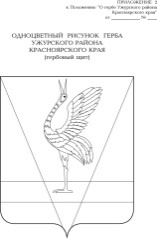 АДМИНИСТРАЦИЯ УЖУРСКОГО РАЙОНАКРАСНОЯРСКОГО КРАЯПОСТАНОВЛЕНИЕ27.06.2023                                         г. Ужур                                                    № 496О внесении изменений в постановление администрации Ужурского района от 03.11.2016 № 643 «Об утверждении муниципальной программы Ужурского района «Управление муниципальными финансами»В соответствии со статьей 179 Бюджетного кодекса Российской Федерации, на основании постановления администрации Ужурского района от 12.08.2013 № 724 «Об утверждении Порядка принятия решений о разработке муниципальных программ Ужурского района, их формировании и реализации», ПОСТАНОВЛЯЮ:Внести в приложение к постановлению администрации Ужурского района от 03.11.2016 № 643 «Об утверждении муниципальной программы Ужурского района «Управление муниципальными финансами» (далее - Программа) следующие изменения:1.1. Раздел паспорта муниципальной программы «Управление муниципальными финансами» «Информация по ресурсному обеспечению муниципальной программы Ужурского района» изложить в следующей редакции: Раздел 5 муниципальной программы «Информация по подпрограммам, отдельным мероприятиям муниципальной программы»: после слов « – частичная компенсация расходов на повышение оплаты труда отдельным категориям работников бюджетной сферы Красноярского края (региональные выплаты);– дополнить абзацем следующего содержания:частичная компенсация расходов на повышение оплаты труда отдельным категориям работников бюджетной сферы Красноярского края (повышение на 6,3 процентов с 1 июля 2023 года);иные межбюджетные трансферты на поддержку самообложения граждан для решения вопросов местного значения в рамках отдельных мероприятий.после слов «–обеспечение уровня заработной платы работников бюджетной сферы не ниже минимальной заработной платы (минимального размера оплаты труда);»дополнить абзацем следующего содержания: обеспечение повышения оплаты труда отдельным категориям работников бюджетной сферы;текущий ремонт обособленного подразделения Прилужский сельский дом, приобретение жалюзи.»после слов «– частичная компенсация расходов на повышение оплаты труда отдельным категориям работников бюджетной сферы Красноярского края (региональные выплаты);»дополнить абзацем следующего содержания: « – частичная компенсация расходов на повышение оплаты труда отдельным категориям работников бюджетной сферы Красноярского края (повышение на 6,3 процентов с 1 июля 2023 года).» после слов « – обеспечение уровня заработной платы работников бюджетной сферы не ниже минимальной заработной платы (минимального размера оплаты труда);»дополнить абзацем следующего содержания: – « – обеспечение повышения оплаты труда отдельным категориям работников бюджетной сферы.»1.3. Приложение № 2 к муниципальной программе изложить в новой редакции согласно приложению № 1.1.4. Приложение № 3 к муниципальной программе изложить в новой редакции согласно приложению № 2.1.5. Раздел паспорта подпрограммы 1 «Информация по ресурсномуобеспечению подпрограммы 1» изложить в следующей редакции:1.6. Раздел 3 к паспорту подпрограммы 1 «Механизм реализации подпрограммы»: – дополнить пунктами 3.2.5.  «Частичная компенсация расходов на повышение оплаты труда отдельным категориям работников бюджетной сферы Красноярского края (повышение на 6,3 процентов с 1 июля 2023 года).3.2.6. Иные межбюджетные трансферты на поддержку самообложения граждан для решения вопросов местного значения в рамках отдельных мероприятий.»1.7.Приложение к подпрограмме 1 изложить в новой редакции согласно приложению №3. 1.8. Раздел паспорта подпрограммы 3 «Информация по ресурсномуобеспечению подпрограммы 3» изложить в следующей редакции:1.9. Раздел 3 к паспорту подпрограммы 3 «Механизм реализации программы»:– дополнить пунктом 3.2.11. следующего содержания «Частичная компенсация расходов на повышение оплаты труда отдельным категориям работников бюджетной сферы Красноярского края (повышение на 6,3 процентов с 1 июля 2023 года).Средства на увеличение (индексацию) оплаты труда отдельным категориям работников бюджетной сферы Красноярского края.1.10. Приложение к подпрограмме 3 изложить в новой редакции согласно приложению №4.2. Контроль за выполнением постановления возложить на руководителя финансового управления администрации Ужурского района Н.А. Винтер.3. Постановление вступает в силу в день, следующий за днем его официального опубликования в специальном выпуске газеты «Сибирский хлебороб».Глава района                                                                                        К.Н. Зарецкий                                                                                                                                        Приложение № 1                                                               к постановлению администрации  Ужурского района                                                               от 27.06.2023 № 496Приложение № 2к муниципальной программе                                                                                                                                         Ужурского районаИнформация о ресурсном обеспечении муниципальной программы Ужурского района 
за счет средств районного бюджета, в том числе средств, поступивших из бюджетов других уровней 
бюджетной системы и бюджетов государственных внебюджетных фондов	    Приложение № 2                                                               к постановлению администрации  Ужурского района                                                               от 27.06.2023  № 496Приложение № 3к муниципальной программе           Ужурского районаИнформация об источниках финансирования подпрограмм, отдельных мероприятий муниципальной программы Ужурского района (средства районного бюджета, в том числе средства, поступившие из бюджетов других уровней бюджетной системы, бюджетов государственных внебюджетных фондов)(тыс. рублей)Приложение № 3                                                               к постановлению администрации  Ужурского района                                                               от 27.06.2023  № 496                                                                                                                                        Приложение                                                                                                                                         к подпрограмме 1Перечень мероприятий подпрограммы Приложение № 4                                                               к постановлению администрации         Ужурского района                                                               от 27.06.2023  № 496                                                               Приложение                                                               к подпрограмме 3Перечень мероприятий подпрограммы 		               	                  	              Информация по ресурсному обеспечению муниципальной программы Ужурского районаОбщий объем бюджетных ассигнований на реализациюмуниципальной программы Ужурского района по годамсоставляет 931 531,0 тыс. рублей, в том числе:228 010,8 тыс. рублей – средства краевого бюджета;703 520,2 тыс. рублей – средства районного бюджета.Объем финансирования по годам реализациимуниципальной программы Ужурского района:2017 год – 79 600,6 тыс. рублей, в том числе:11 016,6 тыс. рублей - средства краевого бюджета;68 584,0 тыс. рублей - средства районного бюджета2018 год – 79 673,3 тыс. рублей, в том числе:11 973,8 тыс. рублей - средства краевого бюджета; 67 699,5 тыс. рублей - средства районного бюджета.2019 год -71 931,9 тыс. рублей, в том числе:11 290,2 тыс. рублей - средства краевого бюджета;60 641,7 тыс. рублей - средства районного бюджета.2020 год – 82 731,7 тыс. рублей, в том числе:15 203,7 тыс. рублей - средства краевого бюджета;67 528,0 тыс. рублей - средства районного бюджета.2021 год – 116 259,3 тыс. рублей, в том числе:28 074,7 тыс. рублей - средства краевого бюджета;88 184,6 тыс. рублей - средства районного бюджета.2022 год – 191 196,8 тыс. рублей, в том числе:89 560,7 тыс. рублей - средства краевого бюджета;                         101 636,1 тыс. рублей - средства районного бюджета;2023 год – 140 010,1 тыс. рублей, в том числе:40 179,5 тыс. рублей - средства краевого бюджета;                         99 830,6 тыс. рублей - средства районного бюджета.2024 год – 85 521,3 тыс. рублей, в том числе:10 355,8 тыс. рублей - средства краевого бюджета;                         75 165,5 тыс. рублей - средства районного бюджета.2025 год – 84 606,0 тыс. рублей, в том числе:10 355,8 тыс. рублей - средства краевого бюджета250,2 тыс. рублей - средства районного бюджета.Информация по ресурсному обеспечению подпрограммы 1Общий объем бюджетных ассигнований на реализацию мероприятий подпрограммы 1 по составляет 193 296,7 тыс. рублей, в том числе:38 718,1 тыс. рублей – средства краевого бюджета.154 578,6 тыс. рублей – средства местного бюджета.Объем финансирования по годам реализации подпрограммы :2023год – 85 376,1 тыс. рублей, в том числе:   18 006,5 тыс. рублей - средства краевого бюджета;67 369,6 тыс. рублей - средства местного бюджета.2024год – 53 960,3 тыс. рублей, в том числе:10 355,8 тыс. рублей - средства краевого бюджета;43 604,5 тыс. рублей - средства местного бюджета;2025год – 53 960,3 тыс. рублей, в том числе:10 355,8 тыс. рублей - средства краевого бюджета;43 604,5 тыс. рублей - средства местного бюджета.Информация по ресурсному обеспечению подпрограммы 3Общий объем бюджетных ассигнований на реализацию мероприятий подпрограммы 3 составляет 116 690,7 тыс. рублей, в том числе:22 173,0 тыс. рублей - средства краевого бюджета;94 517,7 тыс. рублей – средства местного бюджета.Объем финансирования по годам реализации подпрограммы 3:2023 год – 54 584,0 тыс. рублей, в том числе: 22 173,0 тыс. рублей - средства краевого бюджета; 32 411,0 тыс. рублей - средства местного бюджета.2024 год – 31 511,0 тыс. рублей, в том числе:  31 511,0 тыс. рублей – средства местного бюджета;2025 год – 30 595,7 тыс. рублей, в том числе:  30 595,7 тыс. рублей – средства местного бюджета.№ п/пСтатус (муниципальная программа Ужурского района, подпрограмма)Наименование муниципальной программы Ужурского района, подпрограммы Наименование главного распорядителя бюджетных средств (далее – ГРБС)Код бюджетной классификацииКод бюджетной классификацииКод бюджетной классификацииКод бюджетной классификацииОчередной финансовый год1-й год планового периода2-й год планового периодаИтого на очередной финансовый год 
и плановый период№ п/пСтатус (муниципальная программа Ужурского района, подпрограмма)Наименование муниципальной программы Ужурского района, подпрограммы Наименование главного распорядителя бюджетных средств (далее – ГРБС)ГРБСРзПрЦСРВРпланпланпланИтого на очередной финансовый год 
и плановый период1234567891011122Муниципальная программа Ужурского районаУправление муниципальными финансамивсего расходные обязательства 
по муниципальной программе Ужурского районаХХХХ140 010,185 521,384 606,0310 137,42Муниципальная программа Ужурского районаУправление муниципальными финансамив том числе по ГРБС:2Муниципальная программа Ужурского районаУправление муниципальными финансамиМуниципальное казенное учреждение "Управление образования Ужурского района"050ХХХ15 058,50,00,015 058,52Муниципальная программа Ужурского районаУправление муниципальными финансамиКонтрольно-счетная комиссия Ужурского района055ХХХ56,00,00,056,02Муниципальная программа Ужурского районаУправление муниципальными финансамиУжурский районный Совет Депутатов070ХХХ56,00,00,056,02Муниципальная программа Ужурского районаУправление муниципальными финансамиМуниципальное казённое учреждение "Управление культуры, спорта и молодёжной политики Ужурского района"080ХХХ4 410,00,00,04 410,02Муниципальная программа Ужурского районаУправление муниципальными финансамиФинансовое управление администрации Ужурского района Красноярского края090ХХХ118 720,385 521,384 606,0288 847,6Администрация Ужурского района Красноярского края140ХХХ1 709,30,00,01 709,33Подпрограмма 1Создание условий для эффективного и ответственного управления муниципальными финансами, повышения устойчивости бюджетов муниципальных образований Ужурского районавсего расходные обязательства 
по подпрограмме муниципальной программы Ужурского районаХХХ85 376,153 960,353 960,3193 296,73Подпрограмма 1Создание условий для эффективного и ответственного управления муниципальными финансами, повышения устойчивости бюджетов муниципальных образований Ужурского районав том числе по ГРБС:ХХХ3Подпрограмма 1Создание условий для эффективного и ответственного управления муниципальными финансами, повышения устойчивости бюджетов муниципальных образований Ужурского районаФинансовое управление администрации Ужурского района Красноярского края090ХХХ85 376,153 960,353 960,3193 296,74Подпрограмма 2Управление муниципальным долгом Ужурского района всего расходные обязательства ХХХ50,050,050,0150,04Подпрограмма 2Управление муниципальным долгом Ужурского района в том числе по ГРБС:ХХХ4Подпрограмма 2Управление муниципальным долгом Ужурского района Финансовое управление администрации Ужурского района Красноярского края090ХХХ50,050,050,0150,05Подпрограмма 3 Обеспечение реализации муниципальной программы и прочие мероприятиявсего расходные обязательства ХХХ54 584,031 511,030 595,7116 690,75Подпрограмма 3 Обеспечение реализации муниципальной программы и прочие мероприятияв том числе по ГРБС:ХХХ5Подпрограмма 3 Обеспечение реализации муниципальной программы и прочие мероприятияФинансовое управление администрации Ужурского района Красноярского края090ХХХ33 294,231 511,030 595,795 400,95Подпрограмма 3 Обеспечение реализации муниципальной программы и прочие мероприятияМуниципальное казенное учреждение "Управление образования Ужурского района"050ХХХ15 058,50,00,015 058,55Подпрограмма 3 Обеспечение реализации муниципальной программы и прочие мероприятияКонтрольно-счетная комиссия Ужурского района055ХХХ56,00,00,056,0Ужурский районный Совет Депутатов070ХХХ56,00,00,056,0Муниципальное казённое учреждение "Управление культуры, спорта и молодёжной политики Ужурского района"080ХХХ4 410,00,00,04 410,0Администрация Ужурского района Красноярского края140ХХХ1709,30,00,01 709,3№ п/пСтатус (муниципальная программа Ужурского района, подпрограмма)Наименование муниципальной программы Ужурского района, подпрограммыУровень бюджетной системы/источники финансированияОчередной финансовый годПервый год планового периодаВторой год планового периодаИтого на очередной финансовый год и плановый период№ п/пСтатус (муниципальная программа Ужурского района, подпрограмма)Наименование муниципальной программы Ужурского района, подпрограммыУровень бюджетной системы/источники финансированияпланпланпланИтого на очередной финансовый год и плановый период123456782Муниципальная программа Ужурского районаУправление муниципальными финансамивсего140 010,185 521,384 606,0310 137,42Муниципальная программа Ужурского районаУправление муниципальными финансамив том числе:2Муниципальная программа Ужурского районаУправление муниципальными финансамифедеральный бюджет12Муниципальная программа Ужурского районаУправление муниципальными финансамикраевой бюджет40 179,510 355,810 355,860 891,12Муниципальная программа Ужурского районаУправление муниципальными финансамиместный бюджет99 830,675 165,574 250,2249 246,32Муниципальная программа Ужурского районаУправление муниципальными финансамивнебюджетные источники3Подпрограмма 1Создание условий для эффективного и ответственного управления муниципальными финансами, повышения устойчивости бюджетов муниципальных образований Ужурского районавсего85 376,153 960,353 960,3193 296,73Подпрограмма 1Создание условий для эффективного и ответственного управления муниципальными финансами, повышения устойчивости бюджетов муниципальных образований Ужурского районав том числе:3Подпрограмма 1Создание условий для эффективного и ответственного управления муниципальными финансами, повышения устойчивости бюджетов муниципальных образований Ужурского районафедеральный бюджет13Подпрограмма 1Создание условий для эффективного и ответственного управления муниципальными финансами, повышения устойчивости бюджетов муниципальных образований Ужурского районакраевой бюджет18 006,510 355,810 355,838 718,13Подпрограмма 1Создание условий для эффективного и ответственного управления муниципальными финансами, повышения устойчивости бюджетов муниципальных образований Ужурского районаместный бюджет67 369,643 604,543 604,5154 578,63Подпрограмма 1Создание условий для эффективного и ответственного управления муниципальными финансами, повышения устойчивости бюджетов муниципальных образований Ужурского районавнебюджетные источники4Подпрограмма 2Управление муниципальным долгом Ужурского района всего50,050,050,0150,04Подпрограмма 2Управление муниципальным долгом Ужурского района в том числе:4Подпрограмма 2Управление муниципальным долгом Ужурского района федеральный бюджет14Подпрограмма 2Управление муниципальным долгом Ужурского района краевой бюджет4Подпрограмма 2Управление муниципальным долгом Ужурского района местный бюджет50,050,050,0150,04Подпрограмма 2Управление муниципальным долгом Ужурского района внебюджетные источники5Подпрограмма 3Обеспечение реализации муниципальной программы и прочие мероприятиявсего54 584,031 511,030 595,7116 690,75Подпрограмма 3Обеспечение реализации муниципальной программы и прочие мероприятияв том числе:5Подпрограмма 3Обеспечение реализации муниципальной программы и прочие мероприятияфедеральный бюджет15Подпрограмма 3Обеспечение реализации муниципальной программы и прочие мероприятиякраевой бюджет22 173,00,00,022 173,05Подпрограмма 3Обеспечение реализации муниципальной программы и прочие мероприятияместный бюджет32 411,031 511,030 595,794 517,75Подпрограмма 3Обеспечение реализации муниципальной программы и прочие мероприятиявнебюджетные источники№ п/пЦели, задачи, мероприятия подпрограммыГРБСКод бюджетной классификацииКод бюджетной классификацииКод бюджетной классификацииКод бюджетной классификацииРасходы по годам реализации программы (тыс. руб.)Расходы по годам реализации программы (тыс. руб.)Расходы по годам реализации программы (тыс. руб.)Расходы по годам реализации программы (тыс. руб.)Ожидаемый непосредственный результат (краткое описание) от реализации подпрограммного мероприятия (в том числе № п/пЦели, задачи, мероприятия подпрограммыГРБСГРБСРзПрЦСРВРОчередной финансовый годПервый год планового периодаВторой год планового периодаитого на очередной финансовый год и плановый периодОжидаемый непосредственный результат (краткое описание) от реализации подпрограммного мероприятия (в том числе 1234567891011122Цель подпрограммы 1: обеспечение равных условий для устойчивого и эффективного исполнения расходных обязательств муниципальных образований Ужурского района, обеспечение сбалансированности и повышение финансовой самостоятельности местных бюджетовЦель подпрограммы 1: обеспечение равных условий для устойчивого и эффективного исполнения расходных обязательств муниципальных образований Ужурского района, обеспечение сбалансированности и повышение финансовой самостоятельности местных бюджетовЦель подпрограммы 1: обеспечение равных условий для устойчивого и эффективного исполнения расходных обязательств муниципальных образований Ужурского района, обеспечение сбалансированности и повышение финансовой самостоятельности местных бюджетовЦель подпрограммы 1: обеспечение равных условий для устойчивого и эффективного исполнения расходных обязательств муниципальных образований Ужурского района, обеспечение сбалансированности и повышение финансовой самостоятельности местных бюджетовЦель подпрограммы 1: обеспечение равных условий для устойчивого и эффективного исполнения расходных обязательств муниципальных образований Ужурского района, обеспечение сбалансированности и повышение финансовой самостоятельности местных бюджетовЦель подпрограммы 1: обеспечение равных условий для устойчивого и эффективного исполнения расходных обязательств муниципальных образований Ужурского района, обеспечение сбалансированности и повышение финансовой самостоятельности местных бюджетовЦель подпрограммы 1: обеспечение равных условий для устойчивого и эффективного исполнения расходных обязательств муниципальных образований Ужурского района, обеспечение сбалансированности и повышение финансовой самостоятельности местных бюджетовЦель подпрограммы 1: обеспечение равных условий для устойчивого и эффективного исполнения расходных обязательств муниципальных образований Ужурского района, обеспечение сбалансированности и повышение финансовой самостоятельности местных бюджетовЦель подпрограммы 1: обеспечение равных условий для устойчивого и эффективного исполнения расходных обязательств муниципальных образований Ужурского района, обеспечение сбалансированности и повышение финансовой самостоятельности местных бюджетовЦель подпрограммы 1: обеспечение равных условий для устойчивого и эффективного исполнения расходных обязательств муниципальных образований Ужурского района, обеспечение сбалансированности и повышение финансовой самостоятельности местных бюджетовЦель подпрограммы 1: обеспечение равных условий для устойчивого и эффективного исполнения расходных обязательств муниципальных образований Ужурского района, обеспечение сбалансированности и повышение финансовой самостоятельности местных бюджетовЦель подпрограммы 1: обеспечение равных условий для устойчивого и эффективного исполнения расходных обязательств муниципальных образований Ужурского района, обеспечение сбалансированности и повышение финансовой самостоятельности местных бюджетов3Задача 1.  Создание условий для обеспечения финансовой устойчивости бюджетов муниципальных образований и совершенствование механизма выравнивания уровня бюджетной обеспеченности поселенийЗадача 1.  Создание условий для обеспечения финансовой устойчивости бюджетов муниципальных образований и совершенствование механизма выравнивания уровня бюджетной обеспеченности поселенийЗадача 1.  Создание условий для обеспечения финансовой устойчивости бюджетов муниципальных образований и совершенствование механизма выравнивания уровня бюджетной обеспеченности поселенийЗадача 1.  Создание условий для обеспечения финансовой устойчивости бюджетов муниципальных образований и совершенствование механизма выравнивания уровня бюджетной обеспеченности поселенийЗадача 1.  Создание условий для обеспечения финансовой устойчивости бюджетов муниципальных образований и совершенствование механизма выравнивания уровня бюджетной обеспеченности поселенийЗадача 1.  Создание условий для обеспечения финансовой устойчивости бюджетов муниципальных образований и совершенствование механизма выравнивания уровня бюджетной обеспеченности поселенийЗадача 1.  Создание условий для обеспечения финансовой устойчивости бюджетов муниципальных образований и совершенствование механизма выравнивания уровня бюджетной обеспеченности поселенийЗадача 1.  Создание условий для обеспечения финансовой устойчивости бюджетов муниципальных образований и совершенствование механизма выравнивания уровня бюджетной обеспеченности поселенийЗадача 1.  Создание условий для обеспечения финансовой устойчивости бюджетов муниципальных образований и совершенствование механизма выравнивания уровня бюджетной обеспеченности поселенийЗадача 1.  Создание условий для обеспечения финансовой устойчивости бюджетов муниципальных образований и совершенствование механизма выравнивания уровня бюджетной обеспеченности поселенийЗадача 1.  Создание условий для обеспечения финансовой устойчивости бюджетов муниципальных образований и совершенствование механизма выравнивания уровня бюджетной обеспеченности поселенийЗадача 1.  Создание условий для обеспечения финансовой устойчивости бюджетов муниципальных образований и совершенствование механизма выравнивания уровня бюджетной обеспеченности поселений4Мероприятие 1.1: Дотации на выравнивание бюджетной обеспеченности поселений, входящих в состав муниципального района края за счет средств субвенции из краевого бюджета Финансовое управление Администрации Ужурского района Красноярского края0901401011007601051113 024,7 10 355,810 355,833 736,3Обеспечение минимального размера бюджетной обеспеченности на 2023-2025 годы не менее 2,3 тыс. рублей на одного жителя5Мероприятие 1.2:Дотации на выравнивание бюджетной обеспеченности бюджетов поселений за счет средств районного бюджетаФинансовое управление Администрации Ужурского района Красноярского края0901401011008301051118 298,414 638,814 638,847 576,0Обеспечение минимального размера бюджетной обеспеченности на 2023-2025 годы не менее 2,3 тыс. рублей на одного жителя 6Мероприятие 1.3:Иные межбюджетные трансферты на поддержку мер по обеспечению сбалансированности бюджетов поселенийФинансовое управление Администрации Ужурского района Красноярского края0901403011008302054049 071,228 965,728 965,7107 002,6Обеспечение дополнительных расходов муниципальных образований, возникающих при исполнении их полномочий7Мероприятие 1.4:Частичная компенсация расходов на повышение оплаты труда отдельным категориям работников бюджетной сферы Красноярского края (региональные выплаты)Финансовое управление Администрации Ужурского района Красноярского края0901403011008724R540861,80,00,0861,8Обеспечение уровня заработной платы работников бюджетной сферы не ниже минимальной заработной платы (минимального размера оплаты труда)8Мероприятие 1.5:Частичная компенсация расходов на повышение оплаты труда отдельным категориям работников бюджетной сферы Красноярского края (повышение на 6,3 процентов с 1 июля 2023 года)Финансовое управление Администрации Ужурского района Красноярского края090011100872405403937,60,00,03937,6Обеспечение повышения оплаты труда отдельным категориям работников бюджетной сферы9Задача 2. Расширение использования финансовых инструментов для увеличения количества финансовых источников, способствующих увеличению доходной части бюджета района и повышение качества управления муниципальными финансамиЗадача 2. Расширение использования финансовых инструментов для увеличения количества финансовых источников, способствующих увеличению доходной части бюджета района и повышение качества управления муниципальными финансамиЗадача 2. Расширение использования финансовых инструментов для увеличения количества финансовых источников, способствующих увеличению доходной части бюджета района и повышение качества управления муниципальными финансамиЗадача 2. Расширение использования финансовых инструментов для увеличения количества финансовых источников, способствующих увеличению доходной части бюджета района и повышение качества управления муниципальными финансамиЗадача 2. Расширение использования финансовых инструментов для увеличения количества финансовых источников, способствующих увеличению доходной части бюджета района и повышение качества управления муниципальными финансамиЗадача 2. Расширение использования финансовых инструментов для увеличения количества финансовых источников, способствующих увеличению доходной части бюджета района и повышение качества управления муниципальными финансамиЗадача 2. Расширение использования финансовых инструментов для увеличения количества финансовых источников, способствующих увеличению доходной части бюджета района и повышение качества управления муниципальными финансамиЗадача 2. Расширение использования финансовых инструментов для увеличения количества финансовых источников, способствующих увеличению доходной части бюджета района и повышение качества управления муниципальными финансамиЗадача 2. Расширение использования финансовых инструментов для увеличения количества финансовых источников, способствующих увеличению доходной части бюджета района и повышение качества управления муниципальными финансамиЗадача 2. Расширение использования финансовых инструментов для увеличения количества финансовых источников, способствующих увеличению доходной части бюджета района и повышение качества управления муниципальными финансамиЗадача 2. Расширение использования финансовых инструментов для увеличения количества финансовых источников, способствующих увеличению доходной части бюджета района и повышение качества управления муниципальными финансамиЗадача 2. Расширение использования финансовых инструментов для увеличения количества финансовых источников, способствующих увеличению доходной части бюджета района и повышение качества управления муниципальными финансами10Мероприятие 2.1:Содействие развитию налогового потенциалаФинансовое управление Администрации Ужурского района Красноярского края11Мероприятие 2.2:Иные межбюджетные трансферты на поддержку самообложения граждан для решения вопросов местного значения в рамках отдельных мероприятийФинансовое управление Администрации Ужурского района Красноярского края09014030110073880540182,40,00,0182,4Текущий ремонт обособленного подразделения Прилужский сельский дом, приобретение жалюзи№ п/пЦели, задачи, мероприятия подпрограммыГРБСКод бюджетной классификацииКод бюджетной классификацииКод бюджетной классификацииКод бюджетной классификацииРасходы по годам реализации программы (тыс. руб.)Расходы по годам реализации программы (тыс. руб.)Расходы по годам реализации программы (тыс. руб.)Расходы по годам реализации программы (тыс. руб.)Расходы по годам реализации программы (тыс. руб.)Расходы по годам реализации программы (тыс. руб.)№ п/пЦели, задачи, мероприятия подпрограммыГРБСГРБСРзПрЦСРВРОчередной финансовый год1-й год планового периода2-й год планового периодаитого на очередной финансовый год и плановый периодитого на очередной финансовый год и плановый периодОжидаемый непосредственный результат (краткое описание) от реализации подпрограммного мероприятия (в том числе 
в натуральном выражении)1234567810111212132Цель подпрограммы: Создание условий для эффективного, ответственного и прозрачного управления финансовыми ресурсами в рамках выполнения установленных функций и полномочий, а также повышения эффективности расходов районного бюджетаЦель подпрограммы: Создание условий для эффективного, ответственного и прозрачного управления финансовыми ресурсами в рамках выполнения установленных функций и полномочий, а также повышения эффективности расходов районного бюджетаЦель подпрограммы: Создание условий для эффективного, ответственного и прозрачного управления финансовыми ресурсами в рамках выполнения установленных функций и полномочий, а также повышения эффективности расходов районного бюджетаЦель подпрограммы: Создание условий для эффективного, ответственного и прозрачного управления финансовыми ресурсами в рамках выполнения установленных функций и полномочий, а также повышения эффективности расходов районного бюджетаЦель подпрограммы: Создание условий для эффективного, ответственного и прозрачного управления финансовыми ресурсами в рамках выполнения установленных функций и полномочий, а также повышения эффективности расходов районного бюджетаЦель подпрограммы: Создание условий для эффективного, ответственного и прозрачного управления финансовыми ресурсами в рамках выполнения установленных функций и полномочий, а также повышения эффективности расходов районного бюджетаЦель подпрограммы: Создание условий для эффективного, ответственного и прозрачного управления финансовыми ресурсами в рамках выполнения установленных функций и полномочий, а также повышения эффективности расходов районного бюджетаЦель подпрограммы: Создание условий для эффективного, ответственного и прозрачного управления финансовыми ресурсами в рамках выполнения установленных функций и полномочий, а также повышения эффективности расходов районного бюджетаЦель подпрограммы: Создание условий для эффективного, ответственного и прозрачного управления финансовыми ресурсами в рамках выполнения установленных функций и полномочий, а также повышения эффективности расходов районного бюджетаЦель подпрограммы: Создание условий для эффективного, ответственного и прозрачного управления финансовыми ресурсами в рамках выполнения установленных функций и полномочий, а также повышения эффективности расходов районного бюджетаЦель подпрограммы: Создание условий для эффективного, ответственного и прозрачного управления финансовыми ресурсами в рамках выполнения установленных функций и полномочий, а также повышения эффективности расходов районного бюджетаЦель подпрограммы: Создание условий для эффективного, ответственного и прозрачного управления финансовыми ресурсами в рамках выполнения установленных функций и полномочий, а также повышения эффективности расходов районного бюджета3Задача 1. Повышение качества планирования и управления муниципальными финансами, развитие программно-целевых принципов формирования бюджета, а также содействие совершенствованию кадрового потенциала муниципальной финансовой системы Ужурского районаЗадача 1. Повышение качества планирования и управления муниципальными финансами, развитие программно-целевых принципов формирования бюджета, а также содействие совершенствованию кадрового потенциала муниципальной финансовой системы Ужурского районаЗадача 1. Повышение качества планирования и управления муниципальными финансами, развитие программно-целевых принципов формирования бюджета, а также содействие совершенствованию кадрового потенциала муниципальной финансовой системы Ужурского районаЗадача 1. Повышение качества планирования и управления муниципальными финансами, развитие программно-целевых принципов формирования бюджета, а также содействие совершенствованию кадрового потенциала муниципальной финансовой системы Ужурского районаЗадача 1. Повышение качества планирования и управления муниципальными финансами, развитие программно-целевых принципов формирования бюджета, а также содействие совершенствованию кадрового потенциала муниципальной финансовой системы Ужурского районаЗадача 1. Повышение качества планирования и управления муниципальными финансами, развитие программно-целевых принципов формирования бюджета, а также содействие совершенствованию кадрового потенциала муниципальной финансовой системы Ужурского районаЗадача 1. Повышение качества планирования и управления муниципальными финансами, развитие программно-целевых принципов формирования бюджета, а также содействие совершенствованию кадрового потенциала муниципальной финансовой системы Ужурского районаЗадача 1. Повышение качества планирования и управления муниципальными финансами, развитие программно-целевых принципов формирования бюджета, а также содействие совершенствованию кадрового потенциала муниципальной финансовой системы Ужурского районаЗадача 1. Повышение качества планирования и управления муниципальными финансами, развитие программно-целевых принципов формирования бюджета, а также содействие совершенствованию кадрового потенциала муниципальной финансовой системы Ужурского районаЗадача 1. Повышение качества планирования и управления муниципальными финансами, развитие программно-целевых принципов формирования бюджета, а также содействие совершенствованию кадрового потенциала муниципальной финансовой системы Ужурского районаЗадача 1. Повышение качества планирования и управления муниципальными финансами, развитие программно-целевых принципов формирования бюджета, а также содействие совершенствованию кадрового потенциала муниципальной финансовой системы Ужурского районаЗадача 1. Повышение качества планирования и управления муниципальными финансами, развитие программно-целевых принципов формирования бюджета, а также содействие совершенствованию кадрового потенциала муниципальной финансовой системы Ужурского района4Мероприятие 1.1 Руководство и управление в сфере установленных функций органов местного самоуправления Финансовое управление администрации Ужурского района Красноярского края0900106013008004012112212924432112 616,38 723,729,02 634,61 226,03,012 616,38 723,729,02 634,61 226,03,012 616,38 723,729,02 634,61 226,03,037 848,926 171,187,07 903,83 678,09,0Обеспечение качественного планирования и исполнения доходов и расходов районного бюджета Обеспечение качественного планирования и исполнения доходов и расходов районного бюджета 5Мероприятие 1.2 Осуществление части полномочий по составлению и рассмотрению проекта бюджета, утверждению и исполнению бюджета, осуществлению контроля за его исполнением, составлению и утверждению отчета об исполнении бюджета Васильевского сельсоветаФинансовое управление администрации Ужурского района Красноярского края09001060130094040121129244915,3683,0206,326,0915,3683,0206,326,00,00,00,00,01 830,61366,0412,652,0Обеспечение качественного планирования и исполнения доходов и расходов Васильевского бюджетаОбеспечение качественного планирования и исполнения доходов и расходов Васильевского бюджета6Мероприятие 1.3 Частичная компенсация расходов на повышение оплаты труда отдельным категориям работников бюджетной сферы Красноярского края (региональные выплаты)Финансовое управление администрации Ужурского района Красноярского края0900106013008724R1211297,35,61,70,00,07,35,61,7Обеспечение уровня заработной платы работников бюджетной сферы не ниже минимальной заработной платы (минимального размера оплаты труда)Обеспечение уровня заработной платы работников бюджетной сферы не ниже минимальной заработной платы (минимального размера оплаты труда)7Мероприятие 1.4 Частичная компенсация расходов на повышение оплаты труда отдельным категориям работников бюджетной сферы Красноярского края (повышение на 6,3 процентов с 1 июля 2023 года)Финансовое управление администрации Ужурского района Красноярского края0900106 01060130087240121 129352,6270,881,80,00,0352,6270,881,8Обеспечение повышения оплаты труда отдельным категориям работников бюджетной сферыОбеспечение повышения оплаты труда отдельным категориям работников бюджетной сферы8Мероприятие 1.5 Повышение кадрового потенциала сотрудников путем направления их на обучающие семинарыФинансовое управление администрации Ужурского района Красноярского краяХХХХХХХХПовышение квалификации муниципальных служащих, работающих в финансовом управлении Повышение квалификации муниципальных служащих, работающих в финансовом управлении 9Задача 2. Обеспечение доступа для граждан к информации о районном бюджете и бюджетном процессе в компактной и доступной форме Задача 2. Обеспечение доступа для граждан к информации о районном бюджете и бюджетном процессе в компактной и доступной форме Задача 2. Обеспечение доступа для граждан к информации о районном бюджете и бюджетном процессе в компактной и доступной форме Задача 2. Обеспечение доступа для граждан к информации о районном бюджете и бюджетном процессе в компактной и доступной форме Задача 2. Обеспечение доступа для граждан к информации о районном бюджете и бюджетном процессе в компактной и доступной форме Задача 2. Обеспечение доступа для граждан к информации о районном бюджете и бюджетном процессе в компактной и доступной форме Задача 2. Обеспечение доступа для граждан к информации о районном бюджете и бюджетном процессе в компактной и доступной форме Задача 2. Обеспечение доступа для граждан к информации о районном бюджете и бюджетном процессе в компактной и доступной форме Задача 2. Обеспечение доступа для граждан к информации о районном бюджете и бюджетном процессе в компактной и доступной форме Задача 2. Обеспечение доступа для граждан к информации о районном бюджете и бюджетном процессе в компактной и доступной форме Задача 2. Обеспечение доступа для граждан к информации о районном бюджете и бюджетном процессе в компактной и доступной форме Задача 2. Обеспечение доступа для граждан к информации о районном бюджете и бюджетном процессе в компактной и доступной форме 10Мероприятие 2.1 Организация и координация работы по размещению районными муниципальными учреждениями требуемой информации на Официальном сайте в сети интернет www.bus.gov.ru, в рамках реализации Федерального закона от 08.05.2010 года № 83-ФЗ «О внесении изменений в отдельные законодательные акты Российской Федерации в связи с совершенствованием правового положения государственных (муниципальных) учреждений»Финансовое управление администрации Ужурского района Красноярского краяХХХХХХХХРазмещение районными муниципальными учреждениями в полном объеме требуемой информации на Официальном сайте в сети Интернет www.bus.gov.ru в текущем годуРазмещение районными муниципальными учреждениями в полном объеме требуемой информации на Официальном сайте в сети Интернет www.bus.gov.ru в текущем году11Мероприятие 2.2 Наполнение и поддержание в актуальном состоянии рубрики «Бюджет для граждан», созданной на Официальном сайте Ужурского районаФинансовое управление администрации Ужурского района Красноярского краяХХХХХХХХРазмещение на Официальном сайте Ужурского района Путеводителя по бюджету Ужурского районаРазмещение на Официальном сайте Ужурского района Путеводителя по бюджету Ужурского района12Мероприятие 2.3 Организация и координация работы по размещению и согласованию информации установленной приказом Министерства Финансов Российской Федерации от 28.12.2016 № 243н «О составе и порядке размещения и предоставления информации на едином портале бюджетной системы Российской ФедерацииФинансовое управление администрации Ужурского района Красноярского краяХХХХХХХХРазмещение финансовым управлением администрации Ужурского района Красноярского края и муниципальными образованиями Ужурского района информации на едином портале бюджетной системы Российской Федерации  Размещение финансовым управлением администрации Ужурского района Красноярского края и муниципальными образованиями Ужурского района информации на едином портале бюджетной системы Российской Федерации  13Задача 3. Организация и осуществление внутреннего финансового контроляЗадача 3. Организация и осуществление внутреннего финансового контроляЗадача 3. Организация и осуществление внутреннего финансового контроляЗадача 3. Организация и осуществление внутреннего финансового контроляЗадача 3. Организация и осуществление внутреннего финансового контроляЗадача 3. Организация и осуществление внутреннего финансового контроляЗадача 3. Организация и осуществление внутреннего финансового контроляЗадача 3. Организация и осуществление внутреннего финансового контроляЗадача 3. Организация и осуществление внутреннего финансового контроляЗадача 3. Организация и осуществление внутреннего финансового контроляЗадача 3. Организация и осуществление внутреннего финансового контроляЗадача 3. Организация и осуществление внутреннего финансового контроля14Мероприятие 3.1: Организация и осуществление финансового контроля в соответствии с утвержденным планом внутреннего финансового контроля Финансовое управление администрации Ужурского района Красноярского краяХХХХХХХХХХ15Задача 4. Обеспечение качественной организации ведения бухгалтерского учета, составления, предоставления бухгалтерской отчетности в налоговые органы, внебюджетные фонды, органы статистики, главным распорядителям, финансовому органу, взаимосвязанного их отражения в бухгалтерских регистрах.Задача 4. Обеспечение качественной организации ведения бухгалтерского учета, составления, предоставления бухгалтерской отчетности в налоговые органы, внебюджетные фонды, органы статистики, главным распорядителям, финансовому органу, взаимосвязанного их отражения в бухгалтерских регистрах.Задача 4. Обеспечение качественной организации ведения бухгалтерского учета, составления, предоставления бухгалтерской отчетности в налоговые органы, внебюджетные фонды, органы статистики, главным распорядителям, финансовому органу, взаимосвязанного их отражения в бухгалтерских регистрах.Задача 4. Обеспечение качественной организации ведения бухгалтерского учета, составления, предоставления бухгалтерской отчетности в налоговые органы, внебюджетные фонды, органы статистики, главным распорядителям, финансовому органу, взаимосвязанного их отражения в бухгалтерских регистрах.Задача 4. Обеспечение качественной организации ведения бухгалтерского учета, составления, предоставления бухгалтерской отчетности в налоговые органы, внебюджетные фонды, органы статистики, главным распорядителям, финансовому органу, взаимосвязанного их отражения в бухгалтерских регистрах.Задача 4. Обеспечение качественной организации ведения бухгалтерского учета, составления, предоставления бухгалтерской отчетности в налоговые органы, внебюджетные фонды, органы статистики, главным распорядителям, финансовому органу, взаимосвязанного их отражения в бухгалтерских регистрах.Задача 4. Обеспечение качественной организации ведения бухгалтерского учета, составления, предоставления бухгалтерской отчетности в налоговые органы, внебюджетные фонды, органы статистики, главным распорядителям, финансовому органу, взаимосвязанного их отражения в бухгалтерских регистрах.Задача 4. Обеспечение качественной организации ведения бухгалтерского учета, составления, предоставления бухгалтерской отчетности в налоговые органы, внебюджетные фонды, органы статистики, главным распорядителям, финансовому органу, взаимосвязанного их отражения в бухгалтерских регистрах.Задача 4. Обеспечение качественной организации ведения бухгалтерского учета, составления, предоставления бухгалтерской отчетности в налоговые органы, внебюджетные фонды, органы статистики, главным распорядителям, финансовому органу, взаимосвязанного их отражения в бухгалтерских регистрах.Задача 4. Обеспечение качественной организации ведения бухгалтерского учета, составления, предоставления бухгалтерской отчетности в налоговые органы, внебюджетные фонды, органы статистики, главным распорядителям, финансовому органу, взаимосвязанного их отражения в бухгалтерских регистрах.Задача 4. Обеспечение качественной организации ведения бухгалтерского учета, составления, предоставления бухгалтерской отчетности в налоговые органы, внебюджетные фонды, органы статистики, главным распорядителям, финансовому органу, взаимосвязанного их отражения в бухгалтерских регистрах.Задача 4. Обеспечение качественной организации ведения бухгалтерского учета, составления, предоставления бухгалтерской отчетности в налоговые органы, внебюджетные фонды, органы статистики, главным распорядителям, финансовому органу, взаимосвязанного их отражения в бухгалтерских регистрах.16Мероприятие 4.1Обеспечение деятельности МКУ "Межведомственная бухгалтерия Ужурского района"Финансовое управление администрации Ужурского района Красноярского края0900113013008007011111924485218 879,412 696,53 834,32 346,12,517 979,412 696,53 834,31 446,12,517 979,412 696,53 834,31 446,12,554 838,238 089,511 502,95 238,37,5Своевременность предоставления отчетности МКУ "Межведомственная бухгалтерия Ужурского района"Своевременность предоставления отчетности МКУ "Межведомственная бухгалтерия Ужурского района"17Мероприятие 4.2Частичная компенсация расходов на повышение оплаты труда отдельным категориям работников бюджетной сферы Красноярского края (региональные выплаты)Финансовое управление администрации Ужурского района Красноярского края0900113013008724R1111199,17,02,10,00,09,17,02,1Обеспечение уровня заработной платы работников бюджетной сферы не ниже минимальной заработной платы (минимального размера оплаты труда)Обеспечение уровня заработной платы работников бюджетной сферы не ниже минимальной заработной платы (минимального размера оплаты труда)18Мероприятие 4.3Частичная компенсация расходов на повышение оплаты труда отдельным категориям работников бюджетной сферы Красноярского края (повышение на 6,3 процентов с 1 июля 2023 года)Финансовое управление администрации Ужурского района Красноярского края09001130130087240111 119514,2394,9119,30,00,0514,2394,9119,3Обеспечение повышения оплаты труда отдельным категориям работников бюджетной сферыОбеспечение повышения оплаты труда отдельным категориям работников бюджетной сферы19Задача 5. Обеспечение повышения оплаты труда отдельным категориям работников бюджетной сферы Красноярского краяЗадача 5. Обеспечение повышения оплаты труда отдельным категориям работников бюджетной сферы Красноярского краяЗадача 5. Обеспечение повышения оплаты труда отдельным категориям работников бюджетной сферы Красноярского краяЗадача 5. Обеспечение повышения оплаты труда отдельным категориям работников бюджетной сферы Красноярского краяЗадача 5. Обеспечение повышения оплаты труда отдельным категориям работников бюджетной сферы Красноярского краяЗадача 5. Обеспечение повышения оплаты труда отдельным категориям работников бюджетной сферы Красноярского краяЗадача 5. Обеспечение повышения оплаты труда отдельным категориям работников бюджетной сферы Красноярского краяЗадача 5. Обеспечение повышения оплаты труда отдельным категориям работников бюджетной сферы Красноярского краяЗадача 5. Обеспечение повышения оплаты труда отдельным категориям работников бюджетной сферы Красноярского краяЗадача 5. Обеспечение повышения оплаты труда отдельным категориям работников бюджетной сферы Красноярского краяЗадача 5. Обеспечение повышения оплаты труда отдельным категориям работников бюджетной сферы Красноярского краяЗадача 5. Обеспечение повышения оплаты труда отдельным категориям работников бюджетной сферы Красноярского края20Мероприятие 5.1Частичная компенсация расходов на повышение оплаты труда отдельным категориям работников бюджетной сферы Красноярского края (региональные выплаты)Муниципальное казенное учреждение "Управление образования Ужурского района"Муниципальное казённое учреждение "Управление культуры, спорта и молодёжной политики Ужурского района"Администрация Ужурского района Красноярского края0500801400701070207030709070907030707110101040104013008724R61161161111111961161162112112913 062,12 130,86 344,5925,42 241,5676,992,954,2487,583,325,10,00,013 062,12 130,86 344,5925,42 241,5676,992,954,2487,583,325,1Обеспечение уровня заработной платы работников бюджетной сферы не ниже минимальной заработной платы (минимального размера оплаты труда)Обеспечение уровня заработной платы работников бюджетной сферы не ниже минимальной заработной платы (минимального размера оплаты труда)21Мероприятие 5.2Частичная компенсация расходов на повышение оплаты труда отдельным категориям работников бюджетной сферы Красноярского края (по Указам Президента)Муниципальное казенное учреждение "Управление образования Ужурского района"Муниципальное казённое учреждение "Управление культуры, спорта и молодёжной политики Ужурского района"0500800703070308010801013008724Y6116116116213 135,1953,2263,4597,61320,93 135,1953,2263,4597,61320,9Обеспечение повышения оплаты труда работников учреждений культуры, в целях выполнения Указа Президента Российской Федерации от 07.05.2012 №597. Обеспечение повышения оплаты труда педагогических работников муниципальных учреждений дополнительного образования детей, и непосредственно осуществляющих тренировочный процесс работников муниципальных спортивных школ, в целях выполнения Указа Президента Российской Федерации от 01.06.2012 №761Обеспечение повышения оплаты труда работников учреждений культуры, в целях выполнения Указа Президента Российской Федерации от 07.05.2012 №597. Обеспечение повышения оплаты труда педагогических работников муниципальных учреждений дополнительного образования детей, и непосредственно осуществляющих тренировочный процесс работников муниципальных спортивных школ, в целях выполнения Указа Президента Российской Федерации от 01.06.2012 №76122Мероприятие 5.3Частичная компенсация расходов на повышение оплаты труда отдельным категориям работников бюджетной сферы Красноярского края (повышение на 6,3 процентов с 1 июля 2023 года)Муниципальное казенное учреждение "Управление образования Ужурского района"Контрольно-счетная комиссия Ужурского районаУжурский районный Совет депутатовМуниципальное казённое учреждение "Управление культуры, спорта и молодёжной политики Ужурского района"Администрация Ужурского района Красноярского края05005507008014007030709070901060106010301030703 0707 0801 0801 0804 0804 1101010201020104010401130113031003100130087240611111119121129121 129611 611 611 621 111 119 621121 129 121 129 111 119 111 1195 092,6643,8877,4265,043,013,043,013,0207,8138,5303,8655,2168,751,068,557,2 17,3966,7291,9121,036,684,625,60,00,05 092,6643,8877,4265,043,013,043,013,0207,8138,5303,8655,2168,751,068,557,2 17,3966,7291,9121,036,684,625,6Обеспечение повышения оплаты труда отдельным категориям работников бюджетной сферыОбеспечение повышения оплаты труда отдельным категориям работников бюджетной сферы